Прочитайте текст с пропусками, обозначенными номерами 1 – 8. Эти номера соответствуют заданиям 1 – 8, в которых представлены возможные варианты ответов (А, Б, В, Г). Установите соответствие номера пропуска варианту ответа.The Great DiscoveryIn ancient times people lived on whatever food they could find. As the early people 1 ______ in numbers, they had to wander and search for wild fruits and seeds of wild plants or hunt for small animals.Then one of these early people 2 ______ a great discovery. A great genius discovered the meaning of seeds. He may have noticed that where some seeds had fallen on the ground, new plants grew. Perhaps he was 3 ______ enough to put some seeds in the ground to see what would happen. No one knows how it happened, but man 4 ______ that if he put a seed into the soil it could grow into a plant which might yield hundreds or even thousands of seeds!He was free of the need to be in a constant 5 ______ of his food!Early man could now 6 ______ seeds in the spring and wait for them to grow.In the fall he could gather a harvest of seeds. There would be enough to 
7 ______ himself and his family all through the winter, with some left over for planting when spring came.This discovery was the beginning of 8 ______ and the most important change that ever happened to people on earth. 1. А) decreased; Б) increased; В) developed; Г) improved2. А) fulfilled; Б) did; В) made; Г) conducted3. А) curious; Б) questioning; В) surprised; Г) puzzled4. А) disclosed; Б) opened; В) discovered; Г) exposed5. А) investigation; Б) exploration; В) look; Г) search6. А) put; Б) plant; В) deliver; Г) lay7. А) feed; Б) food; В) provide; Г) nourish8. А) gardening; Б) cropping; В) cultivation; Г) farmingПрочитайте текст с пропусками, обозначенными номерами 1 – 8. Эти номера соответствуют заданиям 1 – 8, в которых представлены возможные варианты ответов (А, Б, В, Г). Установите соответствие номера пропуска варианту ответа.'It's Only Me'After her husband had gone to work, Mrs Richards sent her children to school and went upstairs to her bedroom. She was too excited to do any 
1 ______ that morning, because in the evening she would be going to a fancy dress party with her husband. She intended to dress up as a ghost and she had 2 ______ her costume the night before. Now she was 3 ______ to try it on. Though the costume consisted only of a sheet, it was very effective. Mrs Richards put it 4 ______, looked in the mirror, smiled and went downstairs. She wanted to find out whether it would be 5 ______ to wear.Just as Mrs Richards was entering the dining-room, there was a  6 ______ on the front door. She knew that it must be the baker. She had told him to come straight in if ever she failed to open the door and to leave the bread on the kitchen table. Not wanting to 7 ______ the poor man, Mrs Richards quickly hid in the small store-room under the stairs. She heard the front door open and heavy footsteps in the hall. Suddenly the door of the store-room was opened and a man entered. Mrs Richards realized that it must be the man from the Electricity Board who had come to read the meter. She tried to 8 ______ the situation, saying 'It's only me', but it was too late. The man let out a cry and jumped back several paces. When Mrs Richards walked towards him, he ran away, slamming the door behind him.1. А) homework; Б) household; В) housework; Г) housewife2. А) did; Б) made; В) built; Г) created3. А) nervous; Б) restless; В) ill at ease; Г) impatient4. А) up; Б) on; В) over; Г) down5. А) attractive; Б) exciting; В) comfortable; Г) cozy6. А) knock; Б) kick; В) hit; Г) crash7. А) fear; Б) worry; В) disturb; Г) frighten8. А) describe; Б) explain; В) interpret; Г) clear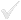 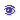 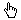 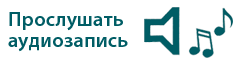 